         天津外国语大学        年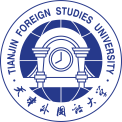 接收推荐免试攻读硕士学位研究生申请表                                                   日期：姓名性 别出生日期照片(近照)所在院校、院系所在院校、院系所在院校、院系照片(近照)本科专业本科专业外语语种  等    级外语语种  等    级照片(近照)联系电话联系电话E-mailE-mail照片(近照)通讯地址通讯地址邮编申请学院(所)申请学院(所)申请专业  名称(方向)申请专业  名称(方向)何时何地获得何种奖励或荣誉（本科期间）：何时何地获得何种奖励或荣誉（本科期间）：何时何地获得何种奖励或荣誉（本科期间）：何时何地获得何种奖励或荣誉（本科期间）：何时何地获得何种奖励或荣誉（本科期间）：何时何地获得何种奖励或荣誉（本科期间）：何时何地获得何种奖励或荣誉（本科期间）：何时何地获得何种奖励或荣誉（本科期间）：何时何地获得何种奖励或荣誉（本科期间）：何时参加过哪些科研工作，有何成果（发表论文、出版专著等）：何时参加过哪些科研工作，有何成果（发表论文、出版专著等）：何时参加过哪些科研工作，有何成果（发表论文、出版专著等）：何时参加过哪些科研工作，有何成果（发表论文、出版专著等）：何时参加过哪些科研工作，有何成果（发表论文、出版专著等）：何时参加过哪些科研工作，有何成果（发表论文、出版专著等）：何时参加过哪些科研工作，有何成果（发表论文、出版专著等）：何时参加过哪些科研工作，有何成果（发表论文、出版专著等）：何时参加过哪些科研工作，有何成果（发表论文、出版专著等）：申请人所在专业的同年级人数共      人，学习成绩总排名第     名，在前      %以内。申请人所在专业的同年级人数共      人，学习成绩总排名第     名，在前      %以内。申请人所在专业的同年级人数共      人，学习成绩总排名第     名，在前      %以内。申请人所在专业的同年级人数共      人，学习成绩总排名第     名，在前      %以内。申请人所在专业的同年级人数共      人，学习成绩总排名第     名，在前      %以内。申请人所在专业的同年级人数共      人，学习成绩总排名第     名，在前      %以内。申请人所在专业的同年级人数共      人，学习成绩总排名第     名，在前      %以内。申请人所在专业的同年级人数共      人，学习成绩总排名第     名，在前      %以内。申请人所在专业的同年级人数共      人，学习成绩总排名第     名，在前      %以内。